ПРАВИТЕЛЬСТВО РОССИЙСКОЙ ФЕДЕРАЦИИРАСПОРЯЖЕНИЕот 5 сентября 2015 г. N 1738-р1. Утвердить прилагаемый стандарт развития конкуренции в субъектах Российской Федерации (далее - стандарт).2. Минэкономразвития России при необходимости ежегодно, не позднее 30 апреля, представлять в Правительство Российской Федерации в установленном порядке проект распоряжения Правительства Российской Федерации о внесении изменений в стандарт.3. Рекомендовать:органам исполнительной власти субъектов Российской Федерации и органам местного самоуправления при осуществлении деятельности по развитию конкуренции руководствоваться положениями стандарта;субъектам естественных монополий руководствоваться положениями стандарта в рамках раскрытия информации о своей деятельности.Председатель ПравительстваРоссийской ФедерацииД.МЕДВЕДЕВУтвержденраспоряжением ПравительстваРоссийской Федерацииот 5 сентября 2015 г. N 1738-рСТАНДАРТРАЗВИТИЯ КОНКУРЕНЦИИ В СУБЪЕКТАХ РОССИЙСКОЙ ФЕДЕРАЦИИI. Общие положения1. Стандарт развития конкуренции в субъектах Российской Федерации (далее соответственно - конкуренция, стандарт) разработан во исполнение пункта 2 раздела III плана мероприятий ("дорожной карты") "Развитие конкуренции и совершенствование антимонопольной политики", утвержденного распоряжением Правительства Российской Федерации от 28 декабря 2012 г. N 2579-р.2. Стандарт разработан в следующих целях:а) установление системного и единообразного подхода к осуществлению деятельности органов исполнительной власти субъектов Российской Федерации, органов местного самоуправления и территориальных органов федеральных органов исполнительной власти по созданию с учетом региональной специфики условий для развития конкуренции между хозяйствующими субъектами в отраслях экономики;б) содействие формированию прозрачной системы работы органов исполнительной власти субъектов Российской Федерации в части реализации результативных и эффективных мер по развитию конкуренции в интересах потребителей товаров, работ и услуг, в том числе субъектов предпринимательской деятельности, граждан и общества;в) выявление потенциала развития экономики Российской Федерации, включая научно-технологический и человеческий потенциал;г) создание стимулов и содействие формированию условий для развития, поддержки и защиты субъектов малого и среднего предпринимательства, а также содействие устранению административных барьеров.3. Принципами внедрения стандарта являются:а) ориентация на потребителя - высшее должностное лицо (руководитель высшего исполнительного органа государственной власти) субъекта Российской Федерации (далее - высшее должностное лицо) и органы исполнительной власти субъектов Российской Федерации во взаимодействии с руководством муниципальных образований и сотрудниками органов местного самоуправления осуществляют мероприятия по содействию развитию конкуренции, исходя из текущих и предполагаемых потребностей потребителей товаров, работ и услуг, участников экономических отношений и общества в целом;б) заинтересованность высшего должностного лица - высшее должностное лицо обеспечивает единство целей и направлений деятельности органов исполнительной власти субъекта Российской Федерации для результативной и эффективной реализации стандарта;в) системный подход - совершенствование деятельности органов исполнительной власти субъектов Российской Федерации по анализу состояния рынков товаров, работ и услуг, поведения хозяйствующих субъектов на указанных рынках, выявленных ожиданий потребителей товаров, работ и услуг, по планированию деятельности, а также по формированию процессов и систем мониторинга, оценки, контроля и анализа деятельности органов исполнительной власти субъектов Российской Федерации;г) постоянное улучшение деятельности - повышение удовлетворенности потребителей и других участников экономической деятельности качеством товаров, работ и услуг, обеспечение информационного взаимодействия с потребителями товаров, работ и услуг и другими заинтересованными сторонами, проведение аудита и анализа результативности мероприятий по содействию развитию конкуренции;д) прозрачность деятельности - содействие органов исполнительной власти субъектов Российской Федерации в обеспечении открытости и доступности для потребителей товаров, работ и услуг и других участников экономической деятельности информации о мероприятиях по содействию развитию конкуренции, процедурах оказания услуг, а также о решениях, оказывающих воздействие на экономическую конкуренцию.4. С учетом положений распоряжения Правительства Российской Федерации от 10 апреля 2014 г. N 570-р (с изменениями, внесенными распоряжением Правительства Российской Федерации от 10 февраля 2015 г. N 190-р) между органами исполнительной власти субъекта Российской Федерации и органами местного самоуправления предполагается заключение соглашений (меморандумов) о внедрении в субъекте Российской Федерации стандарта (далее - соглашения).В соглашении отражаются положения, определяющие его цели и предмет, описываются порядок, формы и направления взаимодействия органов исполнительной власти субъекта Российской Федерации и органов местного самоуправления. В рамках соглашения органы местного самоуправления оказывают содействие органам исполнительной власти субъекта Российской Федерации при внедрении ими стандарта в субъекте Российской Федерации.5. Внедрение стандарта осуществляется на основании решения высшего должностного лица.6. Для достижения целей стандарта и соблюдения принципов его внедрения, формирования перечня мероприятий по содействию развитию конкуренции и по развитию конкурентной среды субъекта Российской Федерации согласно приложению (далее - перечень), а также для разработки плана мероприятий ("дорожной карты") по содействию развитию конкуренции (далее - "дорожная карта") предполагается знакомство органов исполнительной власти субъекта Российской Федерации и органов местного самоуправления, а также членов коллегиального координационного или совещательного органа, созданного при высшем должностном лице (далее - коллегиальный орган), с Инструментарием для оценки воздействия на конкуренцию (версия 2.0), разработанным Организацией экономического сотрудничества и развития.7. Информация и документы, касающиеся внедрения стандарта, не реже чем раз в квартал размещаются на официальном сайте органа исполнительной власти субъекта Российской Федерации, уполномоченного содействовать развитию конкуренции (далее - уполномоченный орган), в информационно-телекоммуникационной сети "Интернет" (далее - сеть "Интернет") и на интернет-портале об инвестиционной деятельности в субъекте Российской Федерации.II. Определение уполномоченного органа8. В субъекте Российской Федерации уполномоченный орган определяется из числа органов исполнительной власти субъектов Российской Федерации.9. Уполномоченный орган осуществляет следующие полномочия:а) формирует проект перечня с аргументированным обоснованием выбора каждого рынка и представляет его на рассмотрение и утверждение высшему должностному лицу;б) подготавливает ежегодный доклад о состоянии и развитии конкурентной среды на рынках товаров, работ и услуг субъекта Российской Федерации (далее - доклад) для его рассмотрения и утверждения коллегиальным органом;в) разрабатывает проект "дорожной карты" и представляет его на рассмотрение и утверждение высшему должностному лицу;г) координирует деятельность органов исполнительной власти субъекта Российской Федерации по выполнению мероприятий, предусмотренных "дорожной картой";д) организует проведение и (или) проводит не реже 2 раз в год обучающие мероприятия и тренинги для органов местного самоуправления по вопросам содействия развитию конкуренции;е) формирует при принятии высшим должностным лицом решения, предусматривающего систему поощрений, рейтинг муниципальных образований в части их деятельности по содействию развитию конкуренции и обеспечению условий для благоприятного инвестиционного климата;ж) размещает информацию о деятельности по содействию развитию конкуренции и соответствующие материалы на официальном сайте уполномоченного органа в сети "Интернет";з) рассматривает обращения субъектов предпринимательской деятельности, потребителей товаров, работ и услуг и общественных организаций, представляющих интересы потребителей, по вопросам содействия развитию конкуренции, относящимся к компетенции уполномоченного органа;и) организует проведение мониторинга состояния и развития конкурентной среды на рынках товаров, работ и услуг субъекта Российской Федерации (далее - мониторинг).III. Рассмотрение вопросов содействия развитию конкуренциина заседаниях коллегиального органа10. Коллегиальный орган на своих заседаниях рассматривает подготавливаемые в целях стимулирования развития конкуренции:а) проект перечня с аргументированным обоснованием выбора каждого рынка;б) проект "дорожной карты", включая информацию о разработке и выполнении мероприятий, предусмотренных "дорожной картой";в) иную информацию и проекты правовых актов субъекта Российской Федерации в части их потенциального воздействия на состояние и развитие конкуренции;г) результаты и анализ результатов мониторинга.11. Коллегиальный орган рассматривает и утверждает ежегодный доклад, а в случае необходимости представляет замечания, предложения и особые мнения членов коллегиального органа для включения их в доклад.12. В состав коллегиального органа (в том числе в рамках отдельных специализированных рабочих групп по направлениям) включаются:а) руководители или заместители руководителей уполномоченного органа, а также иных органов исполнительной власти субъекта Российской Федерации, в функции которых входит реализация мероприятий по содействию развитию конкуренции;б) представители совета муниципальных образований, и (или) иных объединений муниципальных образований, и (или) органов местного самоуправления;в) представители общественных организаций, действующих в интересах предпринимателей и потребителей товаров, работ и услуг;г) представители региональной комиссии по проведению административной реформы;д) представители научных, исследовательских, проектных, аналитических организаций и технологических платформ;е) представители потребителей товаров, работ и услуг, задействованные в механизмах общественного контроля за деятельностью субъектов естественных монополий, а также представители некоммерческих объединений, действующих в интересах технологических и ценовых аудиторов;ж) представители объединений сельскохозяйственных товаропроизводителей, переработчиков сельскохозяйственной продукции, крестьянских (фермерских) хозяйств и сельскохозяйственных кооперативов;з) представители объединений, действующих в интересах сферы рыбного хозяйства (воспроизводство водных биологических ресурсов, аквакультура, марикультура, товарное рыбоводство, промышленное рыболовство, рыбопереработка и др.);и) представители профессиональных союзов и обществ, в том числе представители организаций, действующих в интересах кадрового обеспечения высокотехнологичных отраслей промышленности;к) представители организаций, действующих в интересах независимых директоров;л) эксперты и специалисты иных направлений (конструкторы, инженеры, изобретатели, инноваторы, специалисты в области программного обеспечения, информационно-коммуникационных технологий, медицинских и биотехнологий, нанотехнологий, альтернативной энергетики и энергоэффективности, нового материаловедения, представители научно-технологического и промышленно-делового сообщества, участники процесса, задействованные в рамках развития междисциплинарных исследований, направленных на прорывные разработки и открытия, и др.).13. В случае необходимости в состав коллегиального органа помимо лиц, указанных в пункте 12 стандарта, могут включаться иные участники (с учетом региональной специфики).14. В заседаниях коллегиального органа могут принимать участие, а также являться членами отдельных специализированных рабочих групп по направлениям:а) представители территориальных органов федеральных органов исполнительной власти, в том числе Федеральной антимонопольной службы, Федеральной налоговой службы, Федеральной службы государственной статистики, Федеральной службы государственной регистрации, кадастра и картографии, Федеральной службы по надзору в сфере защиты прав потребителей и благополучия человека;б) уполномоченный по защите прав предпринимателей в субъекте Российской Федерации;в) уполномоченный по правам человека в субъекте Российской Федерации.15. Указанные в настоящем разделе функции коллегиального органа в случае необходимости возлагаются на общественный координационный или совещательный орган, созданный в субъекте Российской Федерации с целью улучшения инвестиционного климата, либо на иной общественный координационный или совещательный орган, действующий в целях улучшения условий для ведения предпринимательской деятельности в субъекте Российской Федерации.16. Материалы заседаний коллегиального органа являются открытыми и размещаются на официальном сайте уполномоченного органа в сети "Интернет".IV. Утверждение перечня17. Уполномоченный орган разрабатывает проект перечня, состоящего из перечня приоритетных рынков и перечня социально значимых рынков, обосновывая выбор каждого рынка из приоритетных или социально значимых рынков, и устанавливает целевые показатели в отношении таких рынков.18. При формировании перечня рекомендуется в первую очередь включать в него рынки, характеризующиеся наличием значимых проблем, препятствующих конкуренции.19. При формировании перечня приоритетных рынков рекомендуется в первую очередь включать в него рынки товаров, работ и услуг несырьевого сектора экономики с высокой степенью передела и добавленной стоимости конечной продукции, имеющей экспортный потенциал и (или) возможность замещения импорта, чьи производственно-технологические и инновационные цепочки, а также цепочки создания добавленных стоимостей находятся преимущественно в Российской Федерации (в том числе в рамках промышленных и инновационных кластеров).20. Особое внимание при формировании перечня приоритетных рынков рекомендуется уделять развитию производств высокотехнологичной продукции и (или) технически сложной продукции с перспективными технологиями, стремящимися к инновационным системам полного цикла в Российской Федерации и имеющими потенциал достижения новых технологических уровней и (или) потенциал встраивания в глобальную производственную и технологическую кооперацию.21. Перечень разрабатывается на основе анализа результатов мониторинга. При этом в него ежегодно вносятся изменения с учетом результатов указанного анализа.22. При формировании перечня социально значимых рынков в первую очередь в него включается обязательный перечень рынков, предусмотренных приложением к стандарту, в отношении которых целесообразно придерживаться установленных числовых значений целевых показателей либо установить числовые значения целевых показателей с учетом региональной специфики.23. Помимо рынков, предусмотренных приложением к стандарту, при формировании перечня социально значимых рынков субъект Российской Федерации может дополнить его иными социально значимыми рынками (с учетом региональной специфики).24. Формирование перечня осуществляется в том числе на основе следующих данных:а) информация территориальных органов федеральных органов исполнительной власти, в том числе информация территориального органа Федеральной антимонопольной службы, полученная в результате анализа товарных рынков субъекта Российской Федерации и в результате проведения антимонопольного контроля;б) показатели социально-экономического развития субъекта Российской Федерации (включая показатели по каждому из отдельных муниципальных образований);в) инвестиционные приоритеты, определенные документом стратегического планирования в области инвестиционной деятельности (инвестиционной стратегии) субъекта Российской Федерации;г) инвестиционные механизмы и приоритеты, определенные документом стратегического планирования в области инвестиционной деятельности муниципальных образований, при формировании которого предусматривается ознакомление органов местного самоуправления с разработанными автономной некоммерческой организацией "Агентство стратегических инициатив по продвижению новых проектов" информационными материалами, обобщающими лучшие муниципальные практики ("Атлас муниципальных практик"), и в случае необходимости использование их в работе;д) информация, содержащаяся в документах стратегического планирования Российской Федерации, субъекта Российской Федерации и муниципальных образований (при наличии);е) результаты аналитических исследований и опросов субъектов предпринимательской деятельности, экспертов, потребителей товаров, работ и услуг и общественных организаций, представляющих интересы потребителей, включая результаты мониторинга;ж) информация научных, исследовательских, аналитических и проектных организаций, экспертные оценки состояния рынков и отраслей региональной экономики, а также данные хозяйствующих субъектов об их деятельности.25. Информация о разработке проекта перечня рынков и проект перечня рынков размещаются на официальном сайте уполномоченного органа в сети "Интернет". Субъектам предпринимательской деятельности, потребителям товаров, работ и услуг и общественным организациям, представляющим интересы потребителей, обеспечивается возможность представления замечаний и предложений по проекту перечня.26. Проект перечня рассматривается на заседании коллегиального органа, одобряется им, вносится на рассмотрение высшего должностного лица и утверждается им.V. Разработка "дорожной карты"27. Утверждение "дорожной карты" осуществляется на уровне высшего должностного лица.28. "Дорожная карта" разрабатывается на основе анализа результатов мониторинга. При этом в "дорожную карту" ежегодно вносятся изменения с учетом результатов указанного анализа.29. Мероприятия (в том числе системные), предусмотренные "дорожной картой", для рынков, предусмотренных приложением к стандарту, могут разрабатываться до выполнения проведения мониторинга.30. При разработке и реализации "дорожной карты", а также при внесении в нее изменений осуществляются:а) определение процессов, необходимых для реализации требований по развитию конкуренции;б) определение последовательности и взаимодействия этих процессов, а также их приоритетность;в) определение критериев и методов, необходимых для обеспечения результативности и эффективности как при осуществлении этих процессов, так и при управлении ими;г) обеспечение ресурсов и информации, необходимых для поддержания этих процессов и их мониторинга;д) определение принципов и порядка взаимодействия органов исполнительной власти субъекта Российской Федерации с органами местного самоуправления;е) мониторинг, измерение и анализ процессов, необходимых для реализации требований в отношении развития конкуренции;ж) мероприятия, необходимые для достижения запланированных результатов.31. "Дорожной картой" предусматриваются системные мероприятия, а также следующие выполняемые органами исполнительной власти субъекта Российской Федерации мероприятия, в отношении которых органы местного самоуправления могут быть соисполнителями в рамках соглашения:а) содействие развитию конкуренции для каждого из предусмотренных "дорожной картой" социально значимых рынков субъекта Российской Федерации;б) содействие развитию конкуренции для каждого из предусмотренных "дорожной картой" приоритетных рынков субъекта Российской Федерации.32. Системные мероприятия, предусмотренные "дорожной картой" с учетом приложения к стандарту, направлены на развитие конкурентной среды в субъекте Российской Федерации, в том числе:а) на оптимизацию процедур государственных и муниципальных закупок, а также закупок товаров, работ и услуг хозяйствующими субъектами, доля участия субъекта Российской Федерации или муниципального образования в которых составляет 50 и более процентов, включая:обеспечение прозрачности и доступности закупок товаров, работ и услуг указанными хозяйствующими субъектами, в том числе устранение случаев (снижение количества) применения способа закупки "у единственного поставщика", а также применение конкурентных процедур закупок (конкурс, аукцион и др.);введение механизма оказания содействия участникам осуществления закупки по вопросам, связанным с получением электронной подписи, формированием заявок, а также правовым сопровождением при проведении конкурентных процедур закупок;б) на устранение избыточного государственного и муниципального регулирования, а также на снижение административных барьеров, включая:проведение анализа практики реализации государственных функций и услуг, относящихся к полномочиям субъекта Российской Федерации, а также муниципальных функций и услуг на предмет соответствия такой практики статьям 15 и 16 Федерального закона "О защите конкуренции";осуществление перевода услуг в разряд бесплатных государственных услуг, относящихся к полномочиям субъекта Российской Федерации, а также муниципальных услуг, предоставление которых является необходимым условием ведения предпринимательской деятельности;оптимизацию процесса предоставления государственных услуг, относящихся к полномочиям субъекта Российской Федерации, а также муниципальных услуг для субъектов предпринимательской деятельности путем сокращения сроков их оказания и снижения стоимости предоставления таких услуг;включение пунктов, касающихся анализа воздействия на состояние конкуренции, в порядки проведения оценки регулирующего воздействия проектов нормативных правовых актов субъекта Российской Федерации и муниципальных образований и экспертизы нормативных правовых актов субъекта Российской Федерации и муниципальных образований, устанавливаемые в соответствии с федеральными законами "Об общих принципах организации законодательных (представительных) и исполнительных органов государственной власти субъектов Российской Федерации" и "Об общих принципах организации местного самоуправления в Российской Федерации" по вопросам оценки регулирующего воздействия проектов нормативных правовых актов и экспертизы нормативных правовых актов, а также в соответствующий аналитический инструментарий (инструкции, формы, стандарты и др.);в) на совершенствование процессов управления в рамках полномочий органов исполнительной власти субъектов Российской Федерации или органов местного самоуправления, закрепленных за ними законодательством Российской Федерации, объектами государственной собственности субъекта Российской Федерации и муниципальной собственности, а также на ограничение влияния государственных и муниципальных предприятий на конкуренцию, включая:разработку, утверждение и выполнение комплексного плана (программы) по эффективному управлению государственными и муниципальными предприятиями и учреждениями, акционерными обществами с государственным участием, государственными и муниципальными некоммерческими организациями, осуществляющими предпринимательскую деятельность, в котором содержатся в том числе ключевые показатели эффективности деятельности, целевые показатели доли государственного и муниципального участия (сектора) в различных отраслях экономики, программа (план) приватизации государственных унитарных предприятий и пакетов акций акционерных обществ, находящихся в собственности субъекта Российской Федерации и муниципальной собственности, с учетом задачи развития конкуренции, а также план мер по ограничению влияния государственных и муниципальных предприятий на условия формирования рыночных отношений;организацию и проведение публичных торгов или иных конкурентных процедур при реализации имущества хозяйствующими субъектами, доля участия субъекта Российской Федерации или муниципального образования в которых составляет 50 и более процентов;создание условий, согласно которым указанные хозяйствующие субъекты при допуске к участию в закупках для обеспечения государственных и муниципальных нужд принимают участие в указанных закупках на равных условиях (с проведением конкурентных процедур) с иными хозяйствующими субъектами;г) на стимулирование новых предпринимательских инициатив за счет проведения образовательных мероприятий, обеспечивающих возможности для поиска, отбора и обучения потенциальных предпринимателей;д) на развитие механизмов поддержки технического и научно-технического творчества детей и молодежи, а также на повышение их информированности о потенциальных возможностях саморазвития, обеспечения поддержки научной, творческой и предпринимательской активности;е) на обеспечение равных условий доступа к информации о реализации государственного имущества субъекта Российской Федерации и имущества, находящегося в собственности муниципальных образований, а также ресурсов всех видов, находящихся в государственной собственности субъекта Российской Федерации и муниципальной собственности, путем размещения указанной информации на официальном сайте Российской Федерации в сети "Интернет" для размещения информации о проведении торгов (www.torgi.gov.ru) и на официальном сайте уполномоченного органа в сети "Интернет";ж) на мобильность трудовых ресурсов, способствующую повышению эффективности труда;з) на содействие развитию и поддержке междисциплинарных исследований, включая обеспечение условий для коммерциализации и промышленного масштабирования результатов, полученных по итогам проведения таких исследований;и) на развитие механизмов практико-ориентированного (дуального) образования и механизмов кадрового обеспечения высокотехнологичных отраслей промышленности по сквозным рабочим профессиям (с учетом стандартов и разработок международной организации WorldSkills International);к) на создание институциональной среды, способствующей внедрению инноваций и увеличению возможности хозяйствующих субъектов по внедрению новых технологических решений;л) на содействие созданию и развитию институтов поддержки субъектов малого предпринимательства в инновационной деятельности (прежде всего, финансирование начальной стадии развития организации, гарантия непрерывности поддержки), обеспечивающих благоприятную экономическую среду для среднего и крупного бизнеса.33. В "дорожной карте" предусматриваются исходная фактическая информация (в том числе числовая) в отношении ситуации и проблематики каждого пункта, указанного при разработке, мероприятия, обеспечивающие достижение установленных целей (результатов), с указанием ответственных исполнителей и соисполнителей, а также срока реализации таких мероприятий.34. Планируется, что мероприятия, предусмотренные "дорожной картой", затронут все сферы деятельности органов исполнительной власти субъекта Российской Федерации и органов местного самоуправления, учитывая возможное взаимодействие по соисполнению этих мероприятий (предусматривается в рамках соглашения), в соответствии с реализуемыми функциями и полномочиями, напрямую или косвенно влияющими на развитие конкуренции.35. Предполагается, что реализация мероприятий, предусмотренных "дорожной картой", обеспечит достижение целевых показателей развития конкуренции, установленных "дорожной картой".36. Предусматривается включение в "дорожную карту" самостоятельных мероприятий, не входящих в планы мероприятий иных стратегических и программных документов субъекта Российской Федерации. Мероприятия, предусмотренные иными утвержденными в установленном порядке на федеральном уровне и (или) на уровне субъекта Российской Федерации стратегическими и программными документами, реализация которых оказывает влияние на состояние конкуренции, которые служат неотъемлемым дополнением к мероприятиям, предусмотренным "дорожной картой", и указываются в отдельном приложении к ней.37. Мероприятия, предусмотренные "дорожной картой", на основании соглашения могут содержать мероприятия для муниципальных образований.38. Для каждого органа исполнительной власти субъекта Российской Федерации и для каждого органа местного самоуправления, являющегося ответственным за выполнение мероприятий, предусмотренных "дорожной картой", предполагается разработать и утвердить ведомственный план по реализации указанных мероприятий.39. Проект "дорожной карты" планируется рассматривать, одобрять и вносить на рассмотрение и утверждение высшего должностного лица на заседании коллегиального органа.40. Информация о "дорожной карте", ее реализации и реализации ее отдельных мероприятий размещается на официальном сайте уполномоченного органа в сети "Интернет".VI. Проведение мониторинга41. Уполномоченный орган ежегодно организует проведение мониторинга.42. Мониторинг включает в себя:а) мониторинг наличия (отсутствия) административных барьеров и оценки состояния конкурентной среды субъектами предпринимательской деятельности, предусматривающий:выделение групп субъектов предпринимательской деятельности (малый, средний, крупный бизнес), а также вида деятельности (наименование рынка, на котором субъект предпринимательской деятельности, приводящий свою оценку состояния конкурентной среды, осуществляет фактическую предпринимательскую деятельность);сбор данных о состоянии конкурентной среды и его изменении во времени, а также построение на основе указанных данных репрезентативных оценок в отношении субъекта Российской Федерации и сегментов бизнеса;сбор данных о наличии и уровне административных барьеров во всех сферах регулирования и их динамике, в том числе данных о наличии жалоб в надзорные органы по этой проблематике и динамике их поступления в сравнении с предыдущим отчетным периодом, а также построение на основе указанных данных репрезентативных оценок в отношении субъекта Российской Федерации и сегментов бизнеса;б) мониторинг удовлетворенности потребителей качеством товаров, работ и услуг на товарных рынках субъекта Российской Федерации и состоянием ценовой конкуренции, предусматривающий:выделение групп потребителей товаров, работ и услуг в соответствии с их социальным статусом (учащиеся, пенсионеры и др.);сбор данных об удовлетворенности качеством товаров, работ и услуг потребителей, приобретавших товар, работу и услугу в определенный период, в том числе данных о наличии жалоб со стороны потребителей в надзорные органы по указанной проблематике и динамике их поступления в сравнении с предыдущим отчетным периодом;сбор данных о восприятии и динамике оценки потребителями состояния конкуренции между продавцами товаров, работ и услуг в субъекте Российской Федерации посредством ценообразования;в) мониторинг удовлетворенности субъектов предпринимательской деятельности и потребителей товаров, работ и услуг качеством (уровнем доступности, понятности и удобства получения) официальной информации о состоянии конкурентной среды на рынках товаров, работ и услуг субъекта Российской Федерации и деятельности по содействию развитию конкуренции, размещаемой уполномоченным органом и муниципальными образованиями;г) мониторинг деятельности субъектов естественных монополий на территории субъекта Российской Федерации, предусматривающий:формирование перечня рынков, на которых присутствуют субъекты естественных монополий;сбор данных о развитии конкуренции и удовлетворенности качеством товаров, работ и услуг на выявленных рынках как со стороны субъектов предпринимательской деятельности, взаимодействующих прямо или косвенно в экономической деятельности с субъектами естественных монополий, так и со стороны потребителей товаров, работ и услуг, предоставляемых субъектами естественных монополий;сбор и анализ данных об уровнях тарифов (цен), установленных региональным органом по регулированию тарифов, за текущий и прошедший периоды;сбор данных об оценках эффективности реализации инвестиционной программы и отдельных инвестиционных проектов субъектов естественных монополий на основании оценок, осуществляемых представителями потребителей товаров, работ и услуг, задействованных в механизмах общественного контроля за деятельностью субъектов естественных монополий;д) мониторинг деятельности хозяйствующих субъектов, доля участия субъекта Российской Федерации или муниципального образования в которых составляет 50 и более процентов, предусматривающий формирование реестра (за исключением предприятий, осуществляющих деятельность в сферах, связанных с обеспечением обороны и безопасности государства, а также включенных в перечень стратегических предприятий) указанных хозяйствующих субъектов, осуществляющих деятельность на территории субъекта Российской Федерации, с обозначением рынка их присутствия, на котором осуществляется такая деятельность, а также с указанием доли занимаемого рынка каждого такого хозяйствующего субъекта (в том числе объем (доля) выручки в общей величине стоимостного оборота рынка, объем (доля) реализованных на рынке товаров, работ и услуг в натуральном выражении, объем финансирования из бюджета субъекта Российской Федерации и бюджетов муниципальных образований).43. При проведении мониторинга уполномоченный орган использует в том числе:а) результаты опросов субъектов предпринимательской деятельности, экспертов, потребителей товаров, работ и услуг, проводимых уполномоченным органом, всероссийскими бизнес-ассоциациями и организациями, представляющими интересы потребителей;б) обращения субъектов предпринимательской деятельности, экспертов, потребителей товаров, работ и услуг, касающиеся качества конкурентной среды, в органы исполнительной власти субъекта Российской Федерации, политические и общественные организации, в частности организации, представляющие интересы субъектов предпринимательской деятельности и потребителей товаров, работ и услуг;в) информацию о результатах деятельности территориальных органов федеральных органов исполнительной власти, в том числе Федеральной антимонопольной службы, Федеральной налоговой службы, Федеральной службы государственной статистики, Федеральной службы государственной регистрации, кадастра и картографии и Федеральной службы по надзору в сфере защиты прав потребителей и благополучия человека;г) информацию научных, исследовательских, аналитических, проектных организаций, экспертные оценки состояния рынков и отраслей региональной экономики, информацию хозяйствующих субъектов об их деятельности, а также иные данные, в том числе данные, опубликованные в средствах массовой информации;д) информацию о результатах мониторинга, организация проведения которого планируется в рамках соглашения и может стать частью мероприятий, предусмотренных "дорожной картой", осуществляемого муниципальными образованиями;е) показатели, характеризующие состояние экономики и социальной сферы каждого муниципального образования;ж) информацию о результатах общественного контроля за деятельностью субъектов естественных монополий;з) информацию о результатах анализа правоприменительной практики территориальных органов Федеральной антимонопольной службы, которая предоставляется Службой, в том числе о доле (процентах) оспоренных в судах решений территориальных органов Службы, а также о доле (процентах) их решений, вступивших в законную силу, с разбивкой по направлениям деятельности.44. Уполномоченный орган вправе самостоятельно выбирать методику проведения мониторинга в соответствии с пунктами 42 и 43 стандарта, а также определять критерии:а) оценки состояния конкурентной среды субъектами предпринимательской деятельности;б) установления наличия и уровня административных барьеров и их оценки субъектами предпринимательской деятельности;в) удовлетворенности потребителей качеством товаров, работ и услуг на товарных рынках субъекта Российской Федерации, а также состоянием ценовой конкуренции;г) иные критерии.45. На основе мониторинга наличия административных барьеров и оценки состояния конкурентной среды, представляемых субъектами предпринимательской деятельности, а также мониторинга удовлетворенности потребителей качеством товаров, работ и услуг на товарных рынках осуществляются формирование главных показателей (показатели первого уровня) для анализа деятельности и подготовка выводов и предложений по совершенствованию деятельности органов исполнительной власти субъекта Российской Федерации и органов местного самоуправления, которые могут быть включены в показатели деятельности органов исполнительной власти субъекта Российской Федерации и (в рамках соглашения) органов местного самоуправления.46. Результаты мониторинга наличия административных барьеров и оценки состояния конкурентной среды, представляемых субъектами предпринимательской деятельности, а также мониторинга удовлетворенности потребителей качеством товаров, работ и услуг на товарных рынках являются обязательными при анализе деятельности и планировании мероприятий по содействию развитию конкуренции и разработке показателей развития конкуренции на предстоящий период.47. По результатам проведенного мониторинга уполномоченный орган подготавливает доклад, содержащий в том числе:а) характеристику состояния конкуренции на рынках, включенных в перечень, а также анализ факторов, ограничивающих конкуренцию;б) данные мониторинга наличия административных барьеров и оценки состояния конкурентной среды субъектами предпринимательской деятельности, а также мониторинга удовлетворенности потребителей качеством товаров, работ и услуг на товарных рынках субъекта Российской Федерации;в) информацию о результатах общественного контроля за деятельностью субъектов естественных монополий;г) анализ результативности и эффективности деятельности органов исполнительной власти субъекта Российской Федерации и органов местного самоуправления по содействию развитию конкуренции, включая оценку результатов реализации мероприятий, предусмотренных "дорожной картой", а также достижения целевых показателей развития конкуренции в субъекте Российской Федерации;д) предложения об улучшении эффективности и результативности деятельности органов исполнительной власти субъекта Российской Федерации, органов местного самоуправления и территориальных органов федеральных органов исполнительной власти в области содействия развитию конкуренции, а также об улучшении качества (уровень доступности, полнота, скорость и удобство получения) официальной информации по результатам деятельности территориальных органов федеральных органов исполнительной власти, в том числе Федеральной антимонопольной службы, Федеральной налоговой службы, Федеральной службы государственной статистики, Федеральной службы государственной регистрации, кадастра и картографии и Федеральной службы по надзору в сфере защиты прав потребителей и благополучия человека.48. Доклад рассматривается и утверждается коллегиальным органом и размещается на официальном сайте уполномоченного органа в сети "Интернет".49. Доклад ежегодно, до 10 марта года, следующего за отчетным, направляется уполномоченным органом в Федеральную антимонопольную службу, Министерство экономического развития Российской Федерации, автономную некоммерческую организацию "Аналитический центр при Правительстве Российской Федерации" и в автономную некоммерческую организацию "Агентство стратегических инициатив по продвижению новых проектов".50. Материалы доклада могут использоваться Федеральной антимонопольной службой, Министерством экономического развития Российской Федерации и автономной некоммерческой организацией "Агентство стратегических инициатив по продвижению новых проектов" для формирования единой позиции при подготовке предложений в Правительство Российской Федерации о внесении изменений в законодательство Российской Федерации, утверждение (принятие) которых позволит повысить развитие конкуренции и улучшить условия ведения бизнеса в Российской Федерации.51. Материалы доклада используются при внесении изменений в стандарт.52. На основе предложений об улучшении деятельности в области содействия развитию конкуренции, содержащихся в докладе, коллегиальный орган вносит предложения о корректировке "дорожной карты".VII. Создание и реализация механизмов общественногоконтроля за деятельностью субъектов естественных монополий53. Органами исполнительной власти субъекта Российской Федерации обеспечивается создание и реализация механизмов общественного контроля за деятельностью субъектов естественных монополий в соответствии с Концепцией создания и развития механизмов общественного контроля за деятельностью субъектов естественных монополий с участием потребителей, утвержденной распоряжением Правительства Российской Федерации от 19 сентября 2013 г. N 1689-р, внедрение механизма технологического и ценового аудита инвестиционных проектов субъектов естественных монополий, в рамках которых в том числе обеспечивается учет мнения потребителей товаров, работ и услуг субъектов естественных монополий при осуществлении тарифного регулирования, а также при согласовании и утверждении схем территориального планирования субъектов Российской Федерации и муниципальных районов, генеральных планов поселений и городских округов.Также могут быть учтены мнения представителей потребителей товаров, работ и услуг, задействованных в механизмах общественного контроля за деятельностью субъектов естественных монополий, при согласовании и утверждении инвестиционных программ субъектов естественных монополий.Для частичного достижения этих целей органам исполнительной власти субъекта Российской Федерации в пределах установленной компетенции рекомендуется принять соответствующие правовые акты и проводить информационные кампании, обеспечивающие донесение до всех участников общественного контроля информации о порядке проведения указанных процедур.Под учетом мнения потребителей товаров, работ и услуг понимается необходимость на всех стадиях рассмотрения инвестиционных проектов (программ) субъектов естественных монополий, схем территориального планирования субъектов Российской Федерации и муниципальных районов, генеральных планов поселений и городских округов и принятия решений по тарифам получать мнения потребителей товаров, работ и услуг, предпринимателей и экспертов, задействованных в рамках общественного контроля за деятельностью субъектов естественных монополий, давать развернутые обоснованные письменные ответы на них с указанием причин несогласия, обеспечивать для представителей таких потребителей товаров, работ и услуг полноту доступа к информации, раскрытие которой предписано законодательством Российской Федерации, а также обеспечивать открытость и публичность указанного взаимодействия.54. Органы исполнительной власти субъекта Российской Федерации в рамках полномочий, закрепленных за ними законодательством Российской Федерации, обеспечивают контроль за раскрытием информации и деятельностью субъектов естественных монополий. Высшее должностное лицо обеспечивает общественный контроль за деятельностью органов исполнительной власти субъекта Российской Федерации, осуществляющих регулирование деятельности субъектов естественных монополий.55. Субъектам естественных монополий, осуществляющим деятельность на территории субъекта Российской Федерации, рекомендуется размещать для общего сведения информацию о своей деятельности, предусмотренную к обязательному раскрытию в соответствии с законодательством Российской Федерации, в том числе:а) информацию о реализуемых и планируемых к реализации на территории субъекта Российской Федерации инвестиционных программах, включая ключевые показатели эффективности реализации таких программ;б) информацию о результатах технологического и ценового аудита инвестиционных проектов с указанием экспертной организации, осуществляющей технологический и ценовой аудит, информации о параметрах заключенного с такой экспертной организацией договора на проведение технологического и ценового аудита (техническое задание, цена договора, сроки исполнения этапов работ по договору), а также итоги экспертного обсуждения результатов технологического и ценового аудита представителями потребителей товаров, работ и услуг, задействованных в механизмах общественного контроля за деятельностью субъектов естественных монополий;в) информацию о структуре тарифов на услуги (включая проект тарифной заявки), параметрах качества и надежности предоставляемых товаров, работ и услуг, стандартах качества товаров, работ и услуг (стандартах качества обслуживания потребителей товаров, работ и услуг) и процедур предоставления товаров, работ и услуг потребителям, а также о наличии в составе инвестиционного комитета при совете директоров субъектов естественных монополий представителей потребителей товаров, работ и услуг субъектов естественных монополий и независимых экспертов;г) иную информацию о своей деятельности, предусмотренную к обязательному раскрытию в соответствии с законодательством Российской Федерации.56. Раскрытие информации, указанной в пункте 55 стандарта, осуществляется в установленном законодательством порядке на определяемом Правительством Российской Федерации интернет-портале, в том числе с помощью ссылок на указанную информацию, размещенную на официальных сайтах субъектов естественных монополий, органов исполнительной власти субъекта Российской Федерации в сети "Интернет", включая интернет-портал субъекта Российской Федерации, созданный с целью представления инвестиционных возможностей субъекта Российской Федерации.57. При взаимодействии с органами исполнительной власти субъекта Российской Федерации субъектам естественных монополий рекомендуется обеспечить доступность и наглядность в сети "Интернет":а) информации о свободных резервах трансформаторной мощности с указанием и отображением на географической карте субъекта Российской Федерации ориентировочного места подключения (технологического присоединения) к сетям территориальных сетевых организаций 110-35 кВ с детализацией информации о количестве поданных заявок и заключенных договоров на технологическое присоединение, а также о планируемых сроках их строительства и реконструкции в соответствии с утвержденной инвестиционной программой;б) информации, отображающей на географической карте субъекта Российской Федерации ориентировочное место подключения (технологического присоединения) к сетям газораспределительных станций, включая информацию о проектной мощности (пропускной способности) газораспределительных станций и наличии свободных резервов мощности и размере этих резервов, а также о планируемых сроках строительства и реконструкции газораспределительных станций в соответствии с утвержденной инвестиционной программой (с указанием перспективной мощности газораспределительных станций по окончании ее строительства, реконструкции).58. Объем и детализация раскрытия информации должны обеспечивать прозрачность формирования тарифов на услуги субъектов естественных монополий и отображать согласованность инвестиционных программ субъектов естественных монополий с планами территориального развития субъекта Российской Федерации и муниципальных образований, а также с иными документами стратегического планирования Российской Федерации.VIII. Повышение уровня информированности субъектовпредпринимательской деятельности и потребителей товаров,работ и услуг о состоянии конкурентной среды и деятельностипо содействию развитию конкуренции59. На официальном сайте уполномоченного органа в сети "Интернет" и интернет-портале об инвестиционной деятельности в субъекте Российской Федерации размещается информация (включая разъяснения к ней) о выполнении требований стандарта и мероприятий, предусмотренных "дорожной картой", а также документы, принимаемые во исполнение стандарта и "дорожной карты" и в целях содействия развитию конкуренции.Информация о деятельности органов исполнительной власти субъекта Российской Федерации и органов местного самоуправления (в рамках соглашения) по содействию развитию конкуренции также представляется для общего сведения в средствах массовой информации.60. Общественным организациям, представляющим интересы субъектов предпринимательской деятельности и потребителей товаров, работ и услуг, а также представителям потребителей товаров, работ и услуг, задействованным в механизмах общественного контроля за деятельностью субъектов естественных монополий (в том числе с учетом результатов технологического и ценового аудита инвестиционных проектов субъектов естественных монополий), должна обеспечиваться возможность размещения на официальном сайте уполномоченного органа в сети "Интернет" либо ином специализированном интернет-портале:а) информации о своей деятельности в сфере содействия развитию конкуренции и защиты прав субъектов предпринимательской деятельности и потребителей товаров, работ и услуг;б) заключений таких общественных организаций (представителей потребителей товаров, работ и услуг) на представленные на официальных сайтах органов исполнительной власти субъекта Российской Федерации и органов местного самоуправления в сети "Интернет" документы и информацию;в) вопросов и предложений, адресованных высшему должностному лицу и органам исполнительной власти субъекта Российской Федерации.Приложениек стандарту развития конкуренциив субъектах Российской ФедерацииПЕРЕЧЕНЬМЕРОПРИЯТИЙ ПО СОДЕЙСТВИЮ РАЗВИТИЮ КОНКУРЕНЦИИИ ПО РАЗВИТИЮ КОНКУРЕНТНОЙ СРЕДЫ СУБЪЕКТАРОССИЙСКОЙ ФЕДЕРАЦИИ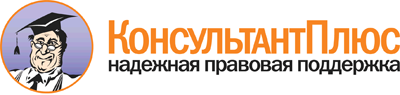  Распоряжение Правительства РФ от 05.09.2015 N 1738-р
<Об утверждении стандарта развития конкуренции в субъектах Российской Федерации> Документ предоставлен КонсультантПлюс

www.consultant.ru 

Дата сохранения: 17.12.2015 
 Цель мероприятияЦель мероприятияЦелевые показателиI. Мероприятия по содействию развитию конкуренции на социально значимых рынках субъекта Российской ФедерацииI. Мероприятия по содействию развитию конкуренции на социально значимых рынках субъекта Российской ФедерацииI. Мероприятия по содействию развитию конкуренции на социально значимых рынках субъекта Российской ФедерацииРынок услуг дошкольного образованияРынок услуг дошкольного образованияРынок услуг дошкольного образования1.Создание условий для развития конкуренции на рынке услуг дошкольного образования1.развитие сектора частных дошкольных образовательных организацийудельный вес численности детей частных дошкольных образовательных организаций в общей численности детей дошкольных образовательных организаций (процентов)Рынок услуг детского отдыха и оздоровленияРынок услуг детского отдыха и оздоровленияРынок услуг детского отдыха и оздоровления2.Создание условий для развития конкуренции на рынке услуг отдыха и оздоровления детей2.развитие сектора негосударственных (немуниципальных) организаций отдыха и оздоровления детейчисленность детей в возрасте от 7 до 17 лет, проживающих на территории субъекта Российской Федерации, воспользовавшихся региональным сертификатом на отдых детей и их оздоровление (компенсацией части стоимости путевки по каждому типу организаций отдыха детей и их оздоровления, в общей численности детей этой категории, отдохнувших в организациях отдыха детей и их оздоровления соответствующего типа (стационарный загородный лагерь (приоритет), лагерь с дневным пребыванием, палаточный лагерь, стационарно-оздоровительный лагерь труда и отдыха):в 2015 году - 10 процентов;в 2016 году - 15 процентов;в 2017 году - 20 процентовРынок услуг дополнительного образования детейРынок услуг дополнительного образования детейРынок услуг дополнительного образования детей3.Создание условий для развития конкуренции на рынке услуг дополнительного образования детей3.развитие частных организаций, осуществляющих образовательную деятельность по дополнительным общеобразовательным программамувеличение численности детей и молодежи в возрасте от 5 до 18 лет, проживающих на территории субъекта Российской Федерации и получающих образовательные услуги в сфере дополнительного образования в частных организациях, осуществляющих образовательную деятельность по дополнительным общеобразовательным программам, - на 2 процента ежегодноРынок медицинских услугРынок медицинских услугРынок медицинских услуг4.Создание условий для развития конкуренции на рынке медицинских услуг4.включение негосударственных (немуниципальных) медицинских организаций в реализацию территориальных программ обязательного медицинского страхованиядоля затрат на медицинскую помощь по обязательному медицинскому страхованию, оказанную негосударственными (немуниципальными) медицинскими организациями, в общих расходах на выполнение территориальных программ обязательного медицинского страхования:в 2015 году - не менее 6 процентов;в 2016 году - не менее 7 процентов;в 2017 году - не менее 8 процентов;в 2018 году - не менее 10 процентовРынок услуг психолого-педагогического сопровождения детей с ограниченными возможностями здоровьяРынок услуг психолого-педагогического сопровождения детей с ограниченными возможностями здоровьяРынок услуг психолого-педагогического сопровождения детей с ограниченными возможностями здоровья5.Развитие сектора негосударственных (немуниципальных) организаций, оказывающих услуги ранней диагностики, социализации и реабилитации детей с ограниченными возможностями здоровья (в возрасте до 6 лет)доля негосударственных (немуниципальных) организаций, оказывающих услуги ранней диагностики, социализации и реабилитации детей с ограниченными возможностями здоровья (в возрасте до 6 лет), в общем количестве организаций, оказывающих услуги психолого-педагогического сопровождения детей с ограниченными возможностями здоровья с раннего возраста (процентов)Рынок услуг в сфере культурыРынок услуг в сфере культурыРынок услуг в сфере культуры6.Развитие сектора негосударственных (немуниципальных) организаций в сфере культурыдоля расходов бюджета, распределяемых на конкурсной основе, выделяемых на финансирование деятельности организаций всех форм собственности в сфере культуры:в 2015 году - не менее 15 процентов;в 2016 году - не менее 20 процентов;в 2017 году - не менее 25 процентов;в 2018 году - не менее 30 процентовРынок услуг жилищно-коммунального хозяйстваРынок услуг жилищно-коммунального хозяйстваРынок услуг жилищно-коммунального хозяйства7.Создание условий для развития конкуренции на рынке услуг жилищно-коммунального хозяйстваповышение качества оказания услуг на рынке управления жильем за счет допуска к этой деятельности организаций, на профессиональной основе осуществляющих деятельность по управлению многоквартирными домами на территории субъекта Российской Федерациидоля управляющих организаций, получивших лицензии на осуществление деятельности по управлению многоквартирными домами в 2015 году, - 100 процентовповышение эффективности контроля за соблюдением жилищного законодательства в субъектах Российской Федерациигосударственным жилищным инспекциям в субъектах Российской Федерации к 1 ноября 2015 г. необходимо обеспечить наличие "горячей телефонной линии", а также электронной формы обратной связи в информационно-телекоммуникационной сети "Интернет" (с возможностью прикрепления файлов фото- и видеосъемки)передача в управление частным операторам на основе концессионных соглашений объектов жилищно-коммунального хозяйства всех государственных и муниципальных предприятий, осуществляющих неэффективное управлениедоля объектов жилищно-коммунального хозяйства государственных и муниципальных предприятий, осуществляющих неэффективное управление, переданных частным операторам на основе концессионных соглашений, в соответствии с графиками, актуализированными на основании проведенного анализа эффективности управления, в 2018 году - 100 процентовобеспечение информационной открытости отрасли жилищно-коммунального хозяйства Российской Федерации путем создания государственной информационной системы жилищно-коммунального хозяйства в соответствии с Федеральным законом "О государственной информационной системе жилищно-коммунального хозяйства"объем информации, раскрываемой в соответствии с требованиями государственной информационной системы жилищно-коммунального хозяйства, об отрасли жилищно-коммунального хозяйства Российской Федерации к 1 июля 2016 г. - 100 процентовобеспечение развития сферы жилищно-коммунального хозяйства субъектов Российской Федерации, предусматривающего реализацию законодательства Российской Федерации, решений Президента Российской Федерации и решений Правительства Российской Федерации в сфере жилищно-коммунального хозяйствадоля субъектов Российской Федерации, реализующих утвержденные комплексы мер по развитию жилищно-коммунального хозяйства субъектов Российской Федерации, предусматривающих реализацию законодательства Российской Федерации, решений Президента Российской Федерации и решений Правительства Российской Федерации в сфере жилищно-коммунального хозяйства в соответствии с пунктом 9.11 части 1 статьи 14 Федерального закона "О Фонде содействия реформированию жилищно-коммунального хозяйства" в 2016 году, - 100 процентовРозничная торговляРозничная торговляРозничная торговля8.Создание условий для развития конкуренции на рынке розничной торговлиобеспечение возможности осуществления розничной торговли на розничных рынках и ярмарках (в том числе посредством создания логистической инфраструктуры для организации торговли)в субъектах Российской Федерации, в которых доля оборота розничной торговли, осуществляемой на розничных рынках и ярмарках, в структуре оборота розничной торговли по формам торговли по итогам 2012 года составляла менее 20 процентов, должен быть обеспечен средний рост указанной доли оборота розничной торговли не менее чем на 5 процентов в год до достижения значения этого показателя в размере не менее 20 процентов к 2018 году;доля хозяйствующих субъектов в общем числе опрошенных, считающих, что состояние конкурентной среды в розничной торговле улучшилось за истекший год (процентов);доля хозяйствующих субъектов в общем числе опрошенных, считающих, что антиконкурентных действий органов государственной власти и местного самоуправления в сфере розничной торговли стало меньше за истекший год (процентов)обеспечение возможности населения покупать продукцию в магазинах шаговой доступности (магазинах у дома)доля оборота магазинов шаговой доступности (магазинов у дома) в структуре оборота розничной торговли по формам торговли (в фактически действовавших ценах) в муниципальных образованиях субъекта Российской Федерации к 2016 году - не менее 20 процентов общего оборота розничной торговли субъекта Российской Федерациисокращение присутствия государства на рынке розничной торговли фармацевтической продукцией до необходимого для обеспечения законодательства в области контроля за распространением наркотических веществ минимумадоля негосударственных аптечных организаций, осуществляющих розничную торговлю фармацевтической продукцией, в общем количестве аптечных организаций, осуществляющих розничную торговлю фармацевтической продукцией, в субъекте Российской Федерации к 2016 году - не менее 90 процентовРынок услуг перевозок пассажиров наземным транспортомРынок услуг перевозок пассажиров наземным транспортомРынок услуг перевозок пассажиров наземным транспортом9.Создание условий для развития конкуренции на рынке услуг перевозок пассажиров наземным транспортом9.развитие сектора негосударственных перевозчиков на межмуниципальных маршрутах регулярных перевозок пассажиров наземным транспортомдоля негосударственных (немуниципальных) перевозчиков на межмуниципальных маршрутах регулярных перевозок пассажиров наземным транспортом в общем количестве перевозчиков на межмуниципальных маршрутах регулярных перевозок пассажиров наземным транспортом в субъекте Российской Федерации к 2016 году - не менее 75 процентов;доля межмуниципальных маршрутов регулярных перевозок пассажиров наземным транспортом, на которых осуществляются перевозки пассажиров негосударственными (немуниципальными) перевозчиками, в общем количестве межмуниципальных маршрутов регулярных перевозок пассажиров наземным транспортом в субъекте Российской Федерации к 2016 году - не менее 75 процентов;доля рейсов по межмуниципальным маршрутам регулярных перевозок пассажиров наземным транспортом, осуществляемых негосударственными (немуниципальными) перевозчиками, в общем количестве рейсов по межмуниципальным маршрутам регулярных перевозок пассажиров наземным транспортом в субъекте Российской Федерации к 2016 году - не менее 50 процентовРынок услуг связиРынок услуг связиРынок услуг связи10.Создание условий для развития конкуренции на рынке услуг широкополосного доступа в информационно-телекоммуникационную сеть "Интернет"доля домохозяйств, имеющих возможность пользоваться услугами проводного или мобильного широкополосного доступа в информационно-телекоммуникационную сеть "Интернет" на скорости не менее 1 Мбит/сек, предоставляемыми не менее чем 2 операторами связи, к 2016 году - не менее 60 процентовРынок услуг социального обслуживания населенияРынок услуг социального обслуживания населенияРынок услуг социального обслуживания населения11.Развитие конкуренции в сфере социального обслуживанияудельный вес учреждений социального обслуживания, основанных на иных формах собственности, в общем количестве учреждений социального обслуживания всех форм собственности (процентов)II. Системные мероприятия по развитию конкурентной среды в субъекте Российской ФедерацииII. Системные мероприятия по развитию конкурентной среды в субъекте Российской ФедерацииII. Системные мероприятия по развитию конкурентной среды в субъекте Российской Федерации12.Развитие конкуренции при осуществлении процедур государственных и муниципальных закупок, а также закупок хозяйствующих субъектов, доля субъекта Российской Федерации или муниципального образования в которых составляет более 50 процентов, в том числе за счет расширения участия в указанных процедурах субъектов малого и среднего предпринимательствадоля закупок у субъектов малого и среднего предпринимательства (включая закупки, участниками которых являются любые лица, в том числе субъекты малого и среднего предпринимательства, закупки участниками которых являются только субъекты малого и среднего предпринимательства и закупки в отношении участников которых заказчиком устанавливается требование о привлечении к исполнению договора субподрядчиков (соисполнителей) из числа субъектов малого и среднего предпринимательства) в общем годовом стоимостном объеме закупок, осуществляемых в соответствии с Федеральным законом "О закупках товаров, работ, услуг отдельными видами юридических лиц", за 2016 год - не менее 18 процентов;12.Развитие конкуренции при осуществлении процедур государственных и муниципальных закупок, а также закупок хозяйствующих субъектов, доля субъекта Российской Федерации или муниципального образования в которых составляет более 50 процентов, в том числе за счет расширения участия в указанных процедурах субъектов малого и среднего предпринимательствачисло участников конкурентных процедур определения поставщиков (подрядчиков, исполнителей) при осуществлении закупок для обеспечения государственных и муниципальных нужд к 2016 году - не менее 313.Совершенствование процессов управления объектами государственной собственности субъекта Российской Федерации13.ограничение влияния государственных предприятий на конкуренциюсоотношение количества приватизированных в 2013 - 2016 годах имущественных комплексов государственных унитарных предприятий (за исключением предприятий, осуществляющих деятельность в сферах, связанных с обеспечением обороны и безопасности государства, а также включенных в перечень стратегических предприятий), и общего количества государственных унитарных предприятий (за исключением предприятий, осуществляющих деятельность в сфере обороны и безопасности государства, а также включенных в перечень стратегических предприятий), осуществлявших деятельность в 2013 - 2016 годах, в субъекте Российской Федерации к 2016 году - не менее 75 процентов;13.соотношение числа хозяйственных обществ, акции (доли) которых были полностью приватизированы в 2013 - 2016 годах, и числа хозяйственных обществ с государственным участием в капитале, осуществлявших деятельность в 2013 - 2016 годах, в субъекте Российской Федерации к 2016 году - не менее 75 процентов14.Создание условий для развития конкуренции на рынке строительства14.создание условий максимального благоприятствования хозяйствующим субъектам при входе на рынокразработан и утвержден типовой административный регламент предоставления муниципальной услуги по выдаче разрешения на строительство и типовой административный регламент предоставления муниципальной услуги по выдаче разрешений на ввод объекта в эксплуатацию при осуществлении строительства, реконструкции, капитального ремонта объектов капитального строительства, внедрение которых целесообразно осуществить в 2016 году на всей территории субъекта Российской Федерации, в рамках соответствующего соглашения или меморандума между органами исполнительной власти субъекта Российской Федерации и органами местного самоуправления15.Обеспечение и сохранение целевого использования государственных (муниципальных) объектов недвижимого имущества в социальной сференаличие в региональной практике проектов по передаче государственных (муниципальных) объектов недвижимого имущества, включая не используемые по назначению, негосударственным (немуниципальным) организациям с применением механизмов государственно-частного партнерства, в том числе посредством заключения концессионного соглашения, с обязательством сохранения целевого назначения и использования объекта недвижимого имущества в одной или нескольких из следующих сфер:15.Обеспечение и сохранение целевого использования государственных (муниципальных) объектов недвижимого имущества в социальной сфередошкольное образование;15.Обеспечение и сохранение целевого использования государственных (муниципальных) объектов недвижимого имущества в социальной сфередетский отдых и оздоровление;15.Обеспечение и сохранение целевого использования государственных (муниципальных) объектов недвижимого имущества в социальной сферездравоохранение;15.Обеспечение и сохранение целевого использования государственных (муниципальных) объектов недвижимого имущества в социальной сфересоциальное обслуживание16.Содействие развитию практики применения механизмов государственно-частного партнерства, в том числе практики заключения концессионных соглашений, в социальной сференаличие в региональной практике проектов с применением механизмов государственно-частного партнерства, в том числе посредством заключения концессионного соглашения, в одной или нескольких из следующих сфер:16.Содействие развитию практики применения механизмов государственно-частного партнерства, в том числе практики заключения концессионных соглашений, в социальной сфередетский отдых и оздоровление;16.Содействие развитию практики применения механизмов государственно-частного партнерства, в том числе практики заключения концессионных соглашений, в социальной сфереспорт;16.Содействие развитию практики применения механизмов государственно-частного партнерства, в том числе практики заключения концессионных соглашений, в социальной сферездравоохранение;16.Содействие развитию практики применения механизмов государственно-частного партнерства, в том числе практики заключения концессионных соглашений, в социальной сфересоциальное обслуживание;16.Содействие развитию практики применения механизмов государственно-частного партнерства, в том числе практики заключения концессионных соглашений, в социальной сфередошкольное образование;16.Содействие развитию практики применения механизмов государственно-частного партнерства, в том числе практики заключения концессионных соглашений, в социальной сферекультура17.Содействие развитию негосударственных (немуниципальных) социально ориентированных некоммерческих организацийналичие в региональных программах поддержки социально ориентированных некоммерческих организаций и (или) субъектов малого и среднего предпринимательства, в том числе индивидуальных предпринимателей, мероприятий, направленных на поддержку негосударственного (немуниципального) сектора в таких сферах, как дошкольное, общее образование, детский отдых и оздоровление детей, дополнительное образование детей, производство на территории Российской Федерации технических средств реабилитации для лиц с ограниченными возможностями